Present the ‘Journal Entry From the Life of…’Present the journal entry to the rest of the class.Take the following steps:Read the journal entryExplain why the public figure took the actions they didAnswer questions from the group about the journal entry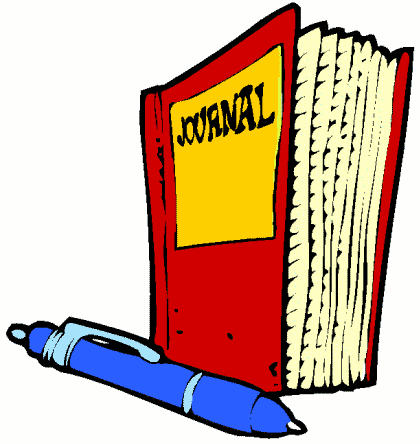 